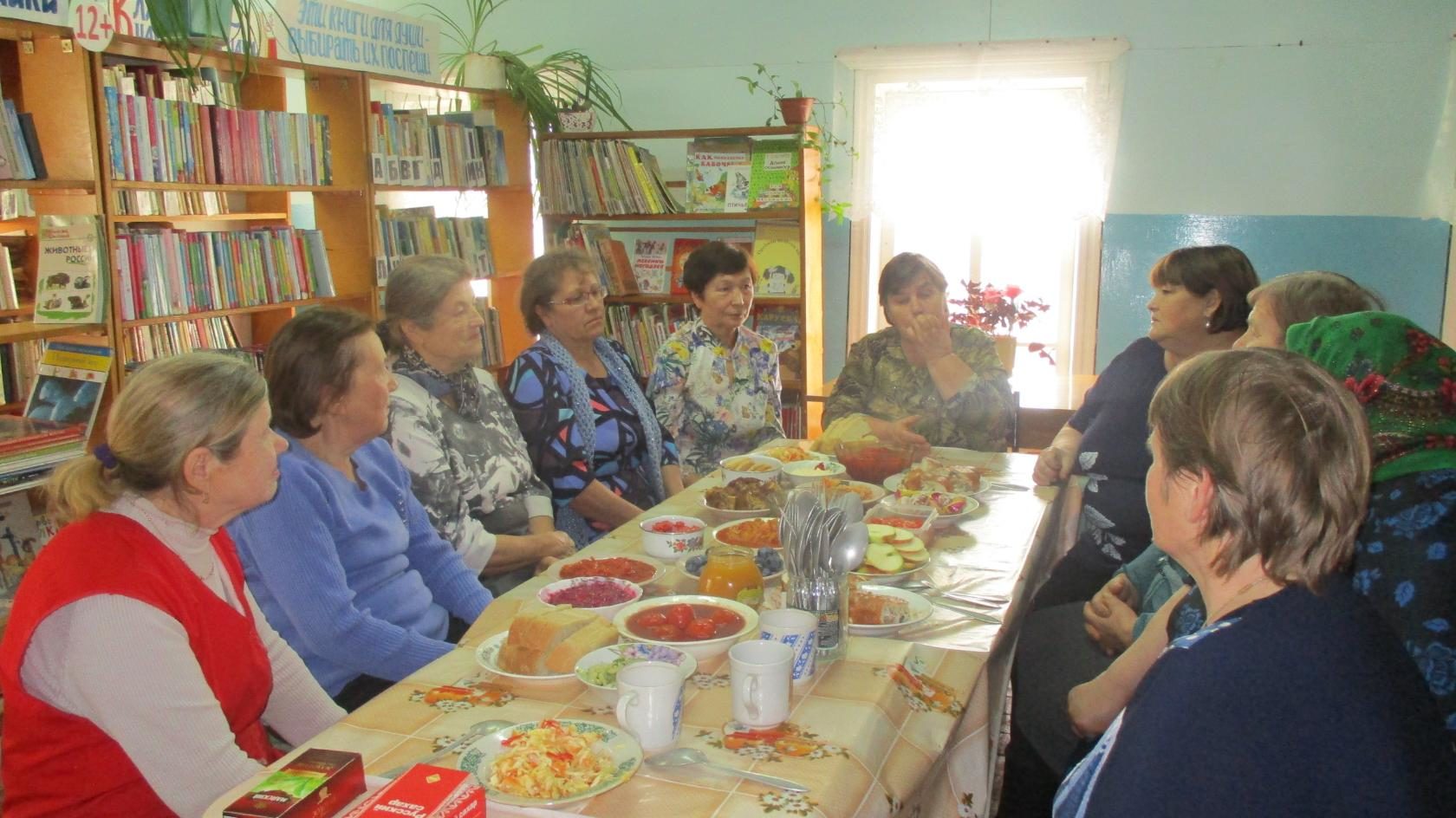 Капустные вечерки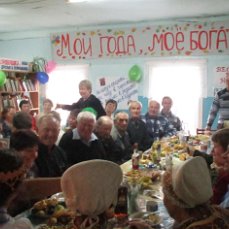 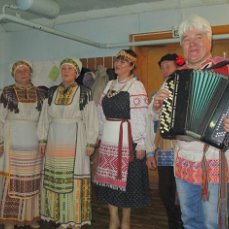 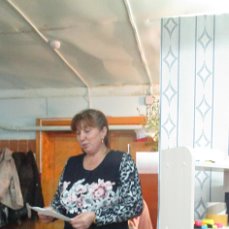 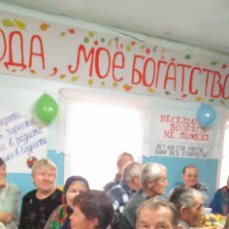 Посиделки на День пожилого человека  «Мои года-моё богатство»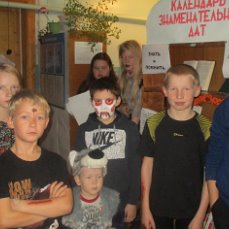 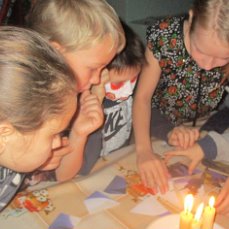 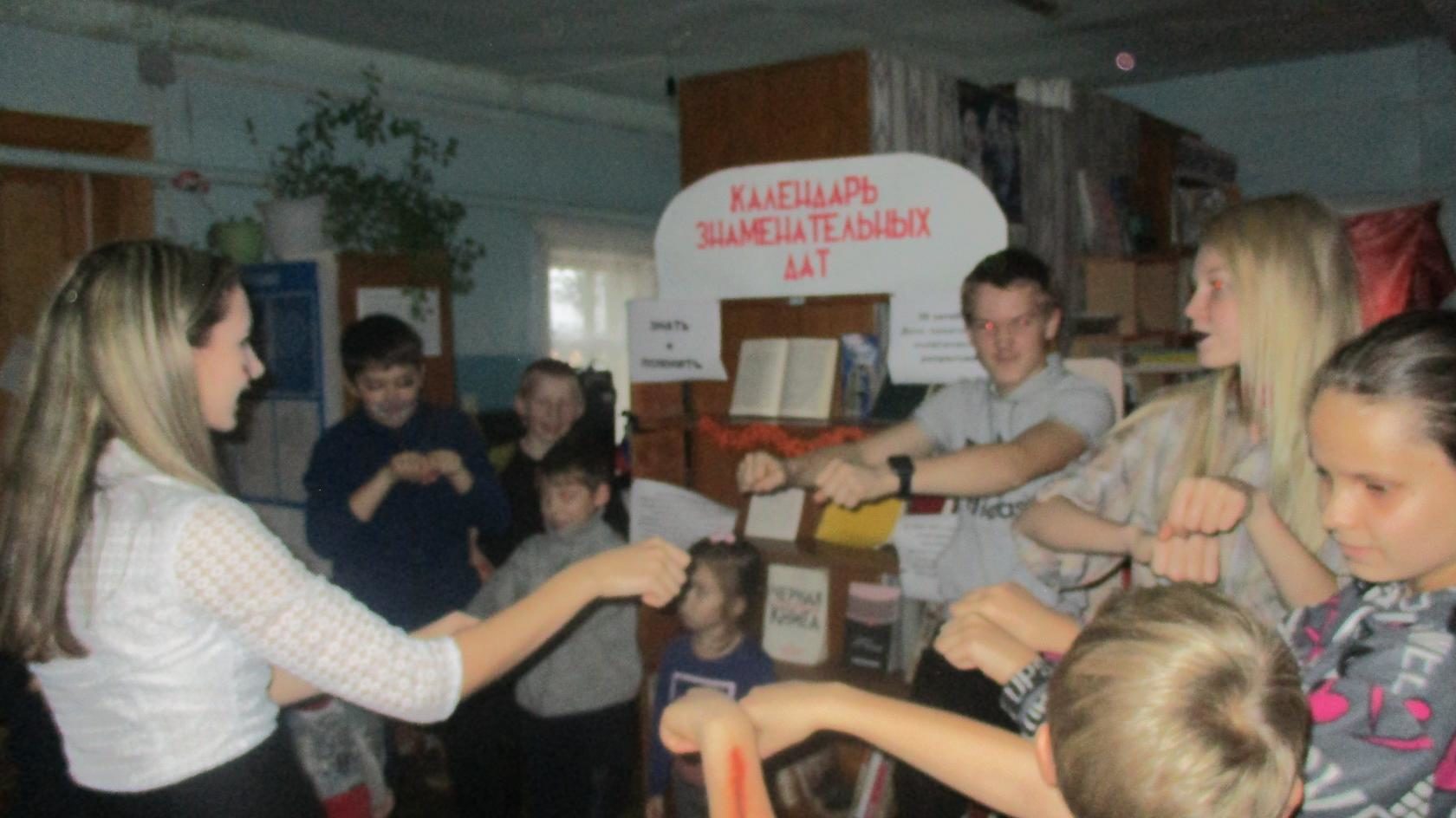 Игровая программа «Хеллоун»